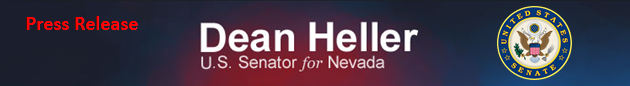 For Immediate Release:                          					Contact: Neal A. PatelJanuary 29, 2015									 202-224-6244Heller Statement on the NRC’s Review of Yucca Mountain(Washington DC) - Today, U.S. Senator Dean Heller (R-NV) released the following statement regarding the U.S. Nuclear Regulatory Commission’s (NRC) review of Yucca Mountain:“All this NRC safety report confirms is that the Yucca Mountain Nuclear Waste Repository was never a good idea. But it does prove one thing: the federal government needs Nevada’s water, land, and resources before the project could ever move forward. As Nevada’s United States Senator, I will fight to stop that from ever happening.”   ###